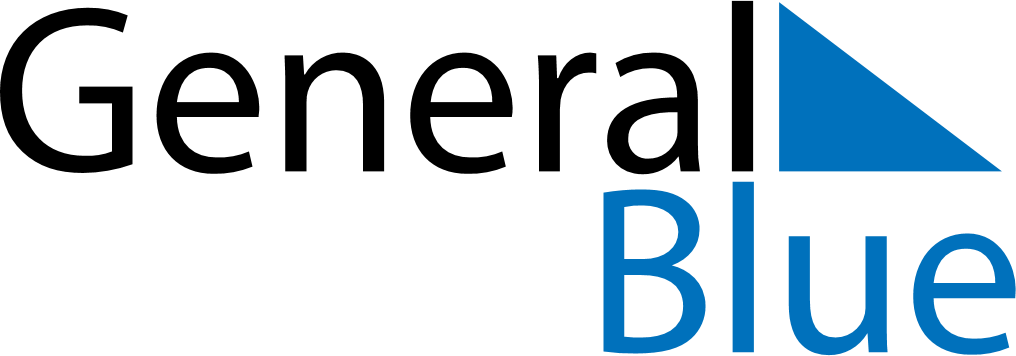 October 2023October 2023October 2023October 2023LesothoLesothoLesothoMondayTuesdayWednesdayThursdayFridaySaturdaySaturdaySunday123456778Independence Day910111213141415161718192021212223242526272828293031